Minutes of meeting at 7.00 pm Wed. 1st May 2019 in the Town Hall Ocean RoomPresent: the Lord Mayor and 28 members1          Presentations	Kerry Hunt, Chris Stewart, and Mike Dowd, were thanked for their presentation on WCC Delivery Program and Operational Plan, 2019 and for responding to questions.2          Apologies  	were accepted3	Minutes 	of meeting of 3rd April 2019 were adopted with no matters arising.4          Comments	from residents on the DA for townhouses, 58/60 Murphys Avenue Keiraville were noted - see p. 3 for the resolution.5	Responses	Crown Street Art Work: noted with regret.			Delivery Drones: noted			Crown Street Footpaths: noted with disbelief.6          Reports        	WCC Delivery Program and Operational Plan, 2019			It was agreed that Council be advised that the Forum:                                     1	supports all the proposals which relate to their area, but as amended in 3 below;                                     2	seeks discussion/input into major Studies and Investigations and requests information on the timing of these:				i	review of Fairy Cabbage Tree Creek Flood Study;                                                ii	City Centre Planning Review - preferably through a Reference Group;                                                iii	City Wide LEP Review - preferable in association with Neighbourhood Forum Alliance and the preparation of the Local Planning Strategy Statement;				iv	Development of Crown Land Plans of Management;                                                v	updated Landscape Master plan for Stuart and Galvin Parks, North Wollongong;				vi	review of Inner City Parking Strategy;				vii	the Integrated Transport Strategy;                                               viii	Review of Wollongong City Centre Access and Movement Strategy 2013-23;				ix	review of the Wollongong Bike Plan;                                                x	development of an Integrated and Sustainable Transport Strategy;                                      3	comments, as noted in the attachment, with amendments and additions:                                                 i	remove reference to the mountain bike car park until such time as the Mountain Bike Strategy has been approved;                                                 ii	include as a matter of urgency the dredging of the Duck Pond at the Botanic Garden                                                 iii	include funding for an upgraded pedestrian crossing in Berkeley Road Gwynneville to safeguard children.	Roundabout on Gipps Road: noted			F6 Extension Stage 1		It was agreed that an objection be lodged to the latest Stage of the F6 Project and Ryan Park MP be supported in his endeavours on rail services.	Cycleway Signage Community Grant	It was agreed that the Forum support the grant application for such a grant.	Brian Reid	Condolences to the family were endorsed.7	Activities	Keiraville/Gwynneville Access Study: 	It was agreed that our Ward Councillors be requested to intervene and demand that greater priority be given to this important community initiative than has been the case recently.	South Wollongong: noted	Neighbourhood Forums Alliance:	It was noted that there will be a meeting of the Alliance at 6pm on 13th May in the City Library to discuss the Local Planning Strategy in general and in particular the impact of medium density development  in low density areas.	Bluescope Community Consultative Committee: noted8          Planning	DA/2019/286  Dual Occupancy, 2 Eastern St Gwynneville	It was agreed that the submission of support be endorsed subject to the rear setback of the dwelling on Lot 1 be complied with and/or windows eliminated.			DA/2019/292  Dual Occupancy, 28 Abercrombie St West W'gong			It was agreed that the submission of support be endorsed.		DA/2019/330  Gymnasium, 149 The Avenue, Figtree			It was agreed that the submission of support be endorsed.		DA/2019/284  10 townhouses, 58/60 Murphys Avenue Keiraville			It was agreed that a very strong submission of objection be lodged.9 	General/Late	Public Spaces and Neighbourhood Parks	Business	It was agreed that:                                    1	the submission to the Annual Plan on Land Use Planning request Council to include funding in 2019-20 for a review of the local open space needs, and the achievement of the Urban Greening Strategy,  of the high density residential areas in and around the City Centre and that research information be attached;                                     2	the Ward Councillors be advised of our ongoing concerns, support the proposal and, if possible, for them attend the June Forum meeting to put their point of view.			Crown Street Markets	It was agreed to advise our Ward Councillors that we are receiving consistent and regular complaints from members about the plunging decline of the markets since the change in management, and request that they ensure that staff take steps to remedy the situation.	North Wollongong Station Parking	It was agreed to request State Rail to investigate opportunities and implement the provision of additional parking near the station.	Botanic Garden Master Plan	It was agreed to ask Council about the timing for completion of this important document.10	Snippets 	notedNext Meeting: 7.00 pm on Wed. 5th June 2019, Town Hall Ocean Room.Neighbourhood Forum 5Wollongong’s Heartland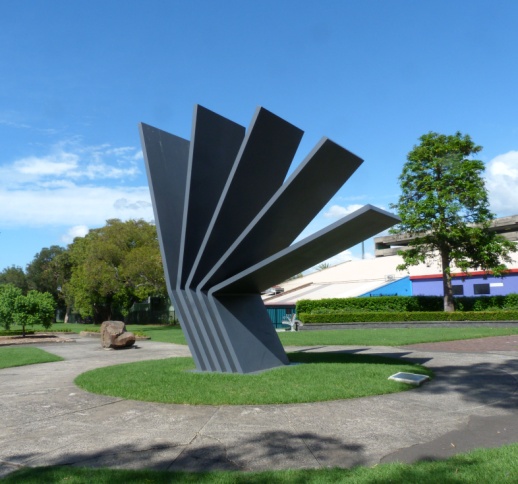 Coniston, Figtree, Gwynneville, Keiraville, Mangerton, Mount Keira, Mount St Thomas, North Wollongong, West Wollongong, Wollongong City.Current active membership of Neighbourhood Forum 5 : 392  households